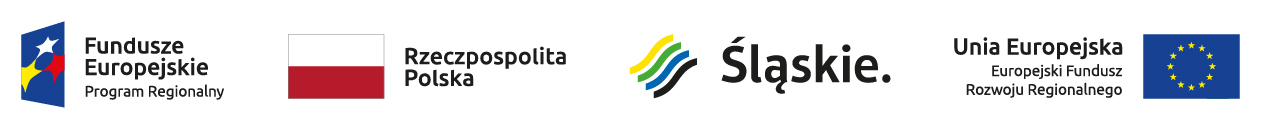 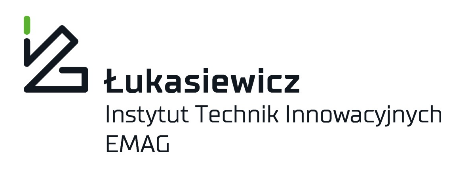 dotyczy postępowania o udzielenie zamówienia publicznego o nazwie:„Zakup elementów stanowiska laboratoryjnego do celów badawczych paliw kompozytowych na bazie węgla kamiennego” w trybie podstawowym bez negocjacji – art. 275 pkt 1 ustawy z dnia 11 września 2019 r. 
Prawo zamówień publicznychnumer referencyjny sprawy: FH/ 03/ 07/ 22Zamawiający: Sieć Badawcza Łukasiewicz – Instytut Technik Innowacyjnych EMAG40-189 Katowice, ul. Leopolda 31 Telefon: + 48 32 200 77 00Adres poczty elektronicznej: zamowienia.publiczne@emag.lukasiewicz.gov.plAdres strony internetowej prowadzonego postępowania:  https://emag.eb2b.com.plAdres strony internetowej, na której udostępniane będą zmiany i wyjaśnienia treści SWZ oraz inne dokumenty zamówienia bezpośrednio związane z postępowaniem o udzielenie zamówienia: https://emag.eb2b.com.plDokumenty zamówienia dostępne są pod linkiem:https://emag.eb2b.com.pl/open-preview-auction.html/354711/zakup-elementow-stanowiska-laboratoryjnego-do-celow-badawczych-paliw-kompozytowych-na-bazie-wegla-kamiennego-1